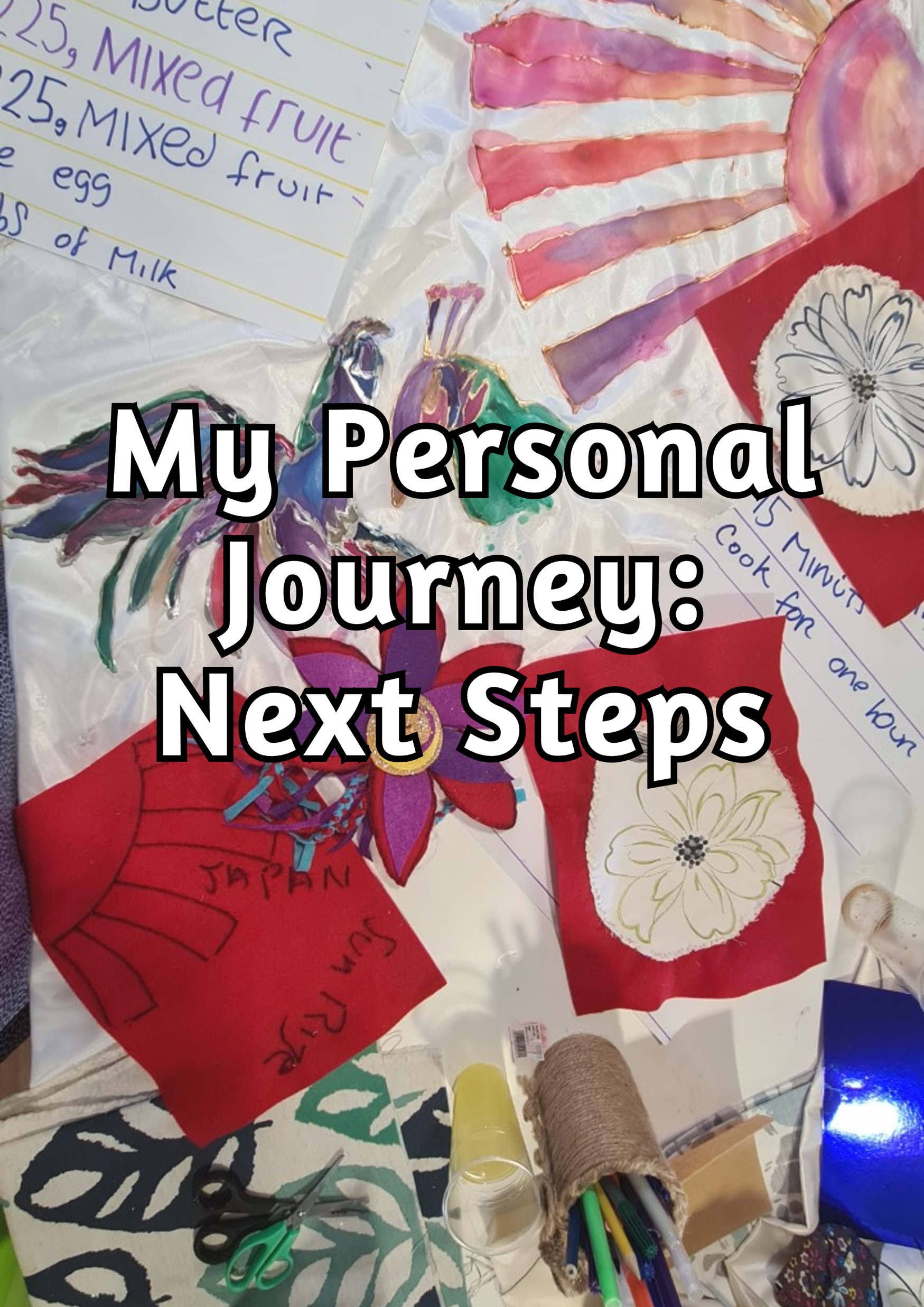 My Personal Journey: Next Steps has been written by the Peer Recovery Workers from CREST, with the help of patients from hospitals across Yorkshire. This means that everyone who has played a part in its creation has had their own experience of mental health challenges and getting mental health support, and so we hope that this will make My Personal Journey: Next Steps more relevant to you and your experiences and journey back to the community.The booklet has been put together as a ‘working document’, which means that it will stay with you whilst you’re working with CREST, and it can keep changing and developing as you adapt and adjust to community life again. Remember – something that is right for you while you’re in hospital might not be right for you on your first day out of hospital, which might be different again a year down the line! Because of this, you can change your answers whenever you want to, so that My Personal Journey: Next Steps stays accurate no matter what happens.The questions in My Personal Journey: Next Steps have been written with your rehab goals in mind. You might find that some of the questions aren’t relevant to you, and if that’s the case then that’s absolutely fine – just don’t answer those ones! But this booklet can help CREST to understand your strengths as well as what you might need some help with, and it will also help you recognise what you’re already good at, as well as identifying what we can help you with and set some goals for the future.My Personal Journey: Next Steps is designed to be flexible to your own needs. It is also written for you, not for CREST staff. Because of this, if there is something in the booklet that you would like to change, please let us know and we will do our best to do this.We hope that My Personal Journey: Next Steps will help you to move forwards from your time in hospital, as well as helping CREST to understand you; your likes and dislikes; your needs and goals; so that we can support you in a way which will work best for you.Introducing:  ________________________A bit about myself, my likes, hobbies and interests: Some hobbies I would like to learn/try are:Things in my day-to-day life that are important: Other:Things in my day-to-day life that I might need help with:Other:Places I like to go: Other: Are there any family and/or friends who support me?Are there any people who I don’t want involved in my care?			Yes				NoIf yes, this is some information about them:In the future, I would like to… (do I have any goals?):Everyday lifeDo I have any qualifications?Are there any qualifications I would like to get?			Yes				NoIf yes, the qualification(s) I’d like to get are: Would I like to do a basic skills course (For example, English and Maths)?			Yes				NoIf you would like to do a course or get a qualification but are not sure what you’d like to do one in, please let us know and we can get some information about courses to help you decide. The IT skills I’m good at are: Other:The IT skills I’d like some help with are: Other:What household tasks are achievable for me? Other:What household tasks do I find challenging?Other:Circle the answers which are correct for you:Do I get benefits?			Yes				NoThe benefits I may be entitled to are:Would I like support to apply for these?			Yes				NoIs there anything I am interested in getting involved in (for example, gyms, classes, social groups)?Would I like to get involved with volunteering?			Yes				NoLooking after my bodyDo I have any long-term illnesses?			Yes				NoIf yes, what are they?Will these make it more challenging for me to get out and about?		Yes				No				MaybeWhat would make it easier for me to be able to get out and about?I like to get ____hours of sleep.My dietary needs are: I am allergic to:How many covid jabs have I had?	0			1			2			3Do I drink alcohol, take drugs, or smoke?			Yes				NoIf so, I can manage my cravings by:I would like some support with these issues. 			Yes				NoIs there anything I would like to do to improve my health?To help me look after myself, these are the things that I need some help with:Other:Looking after my mental healthA list of important contacts:What helps me to manage day to day?What makes me feel hopeful?What has made my mental health worse in the past?These are some things I feel and do when I’m becoming unwell:These are some things I can do that help me to feel better:My homeWhat type of home would I like to live in?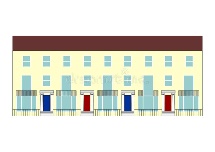 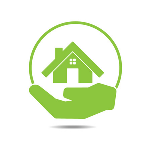 What helps me to feel safe in my home?How can people contact me if I need help? (Include phone contacts and how to access your home e.g. Key safe codes, key holders etc.)Who is allowed to visit me and how often can they come?It’s important to me that my home: Other:Which things do I need for my home that I don’t already have?I would like some help to find these things. 			Yes				NoGetting aroundDo I need some help with finding my way around the local area?			Yes				NoWhat might be helpful?Do I need help with travelling, for example using public transport? 			Yes				NoDo I get anxious when using public transport?		Yes			No			SometimesIf yes, I can manage this by:Some places which are important to me are: The bus routes and times which will be most useful for me are:Step by step instructions to get from _____________ to _________________Step by step instructions to get from _____________ to _________________Step by step instructions to get from _____________ to _________________Step by step instructions to get from _____________ to _________________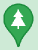 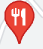 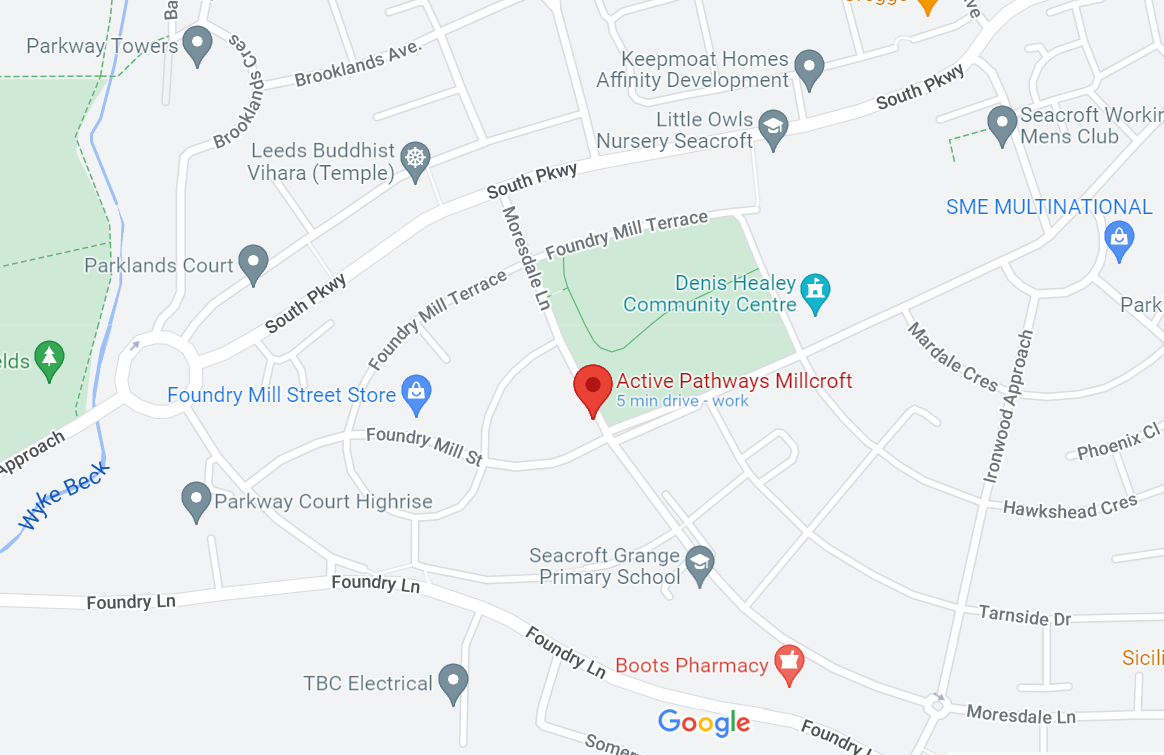 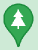 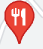 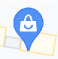 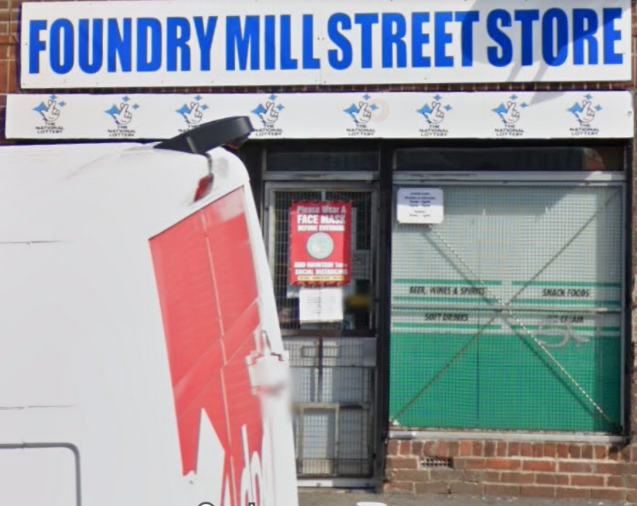 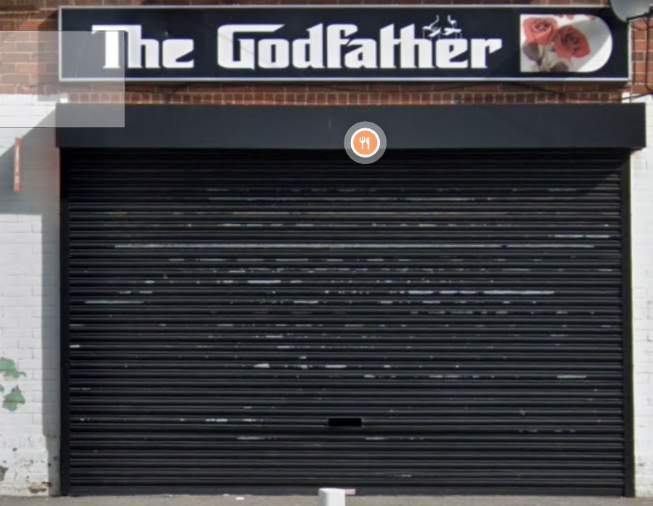 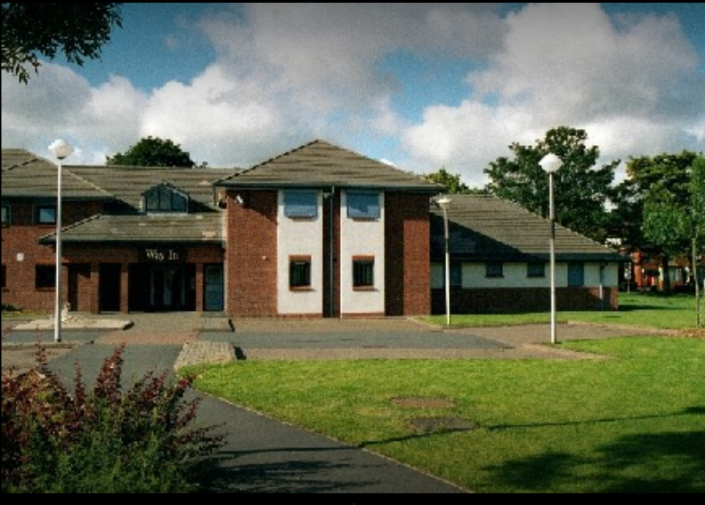 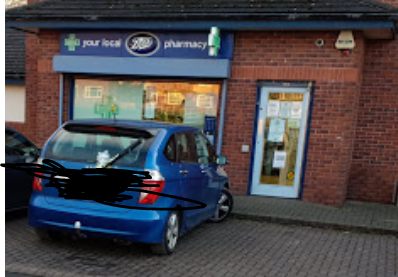 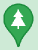 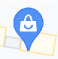 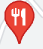 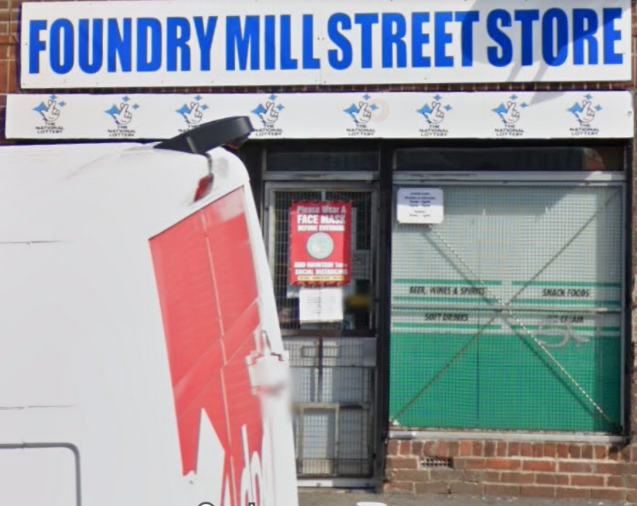 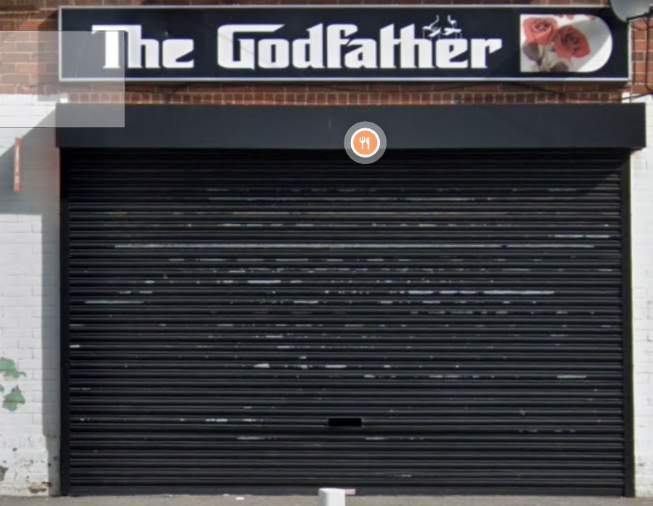 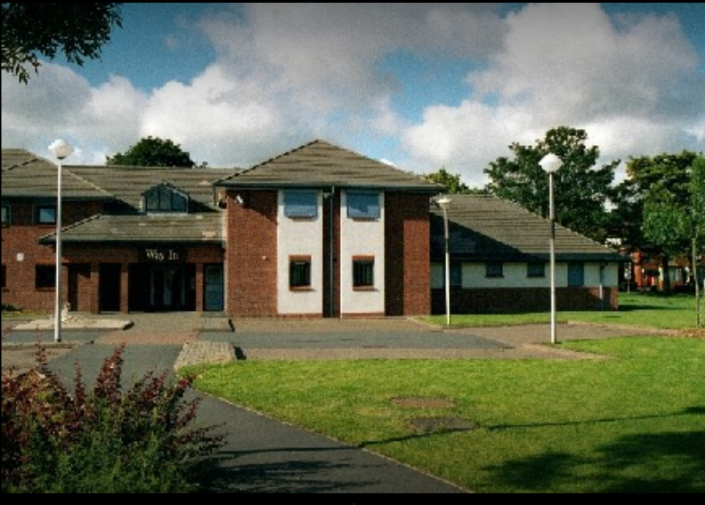 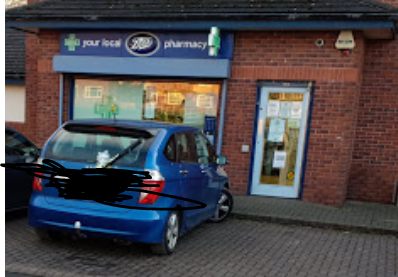 Family and/or friends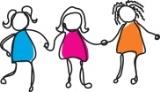 Staying in 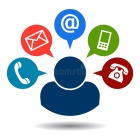 contact with peopleHaving a 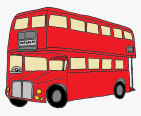 bus passPersonal 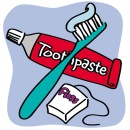 hygieneClothing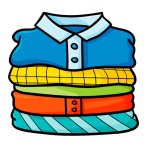 Having a 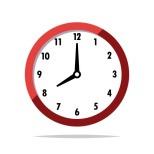 daily routinePets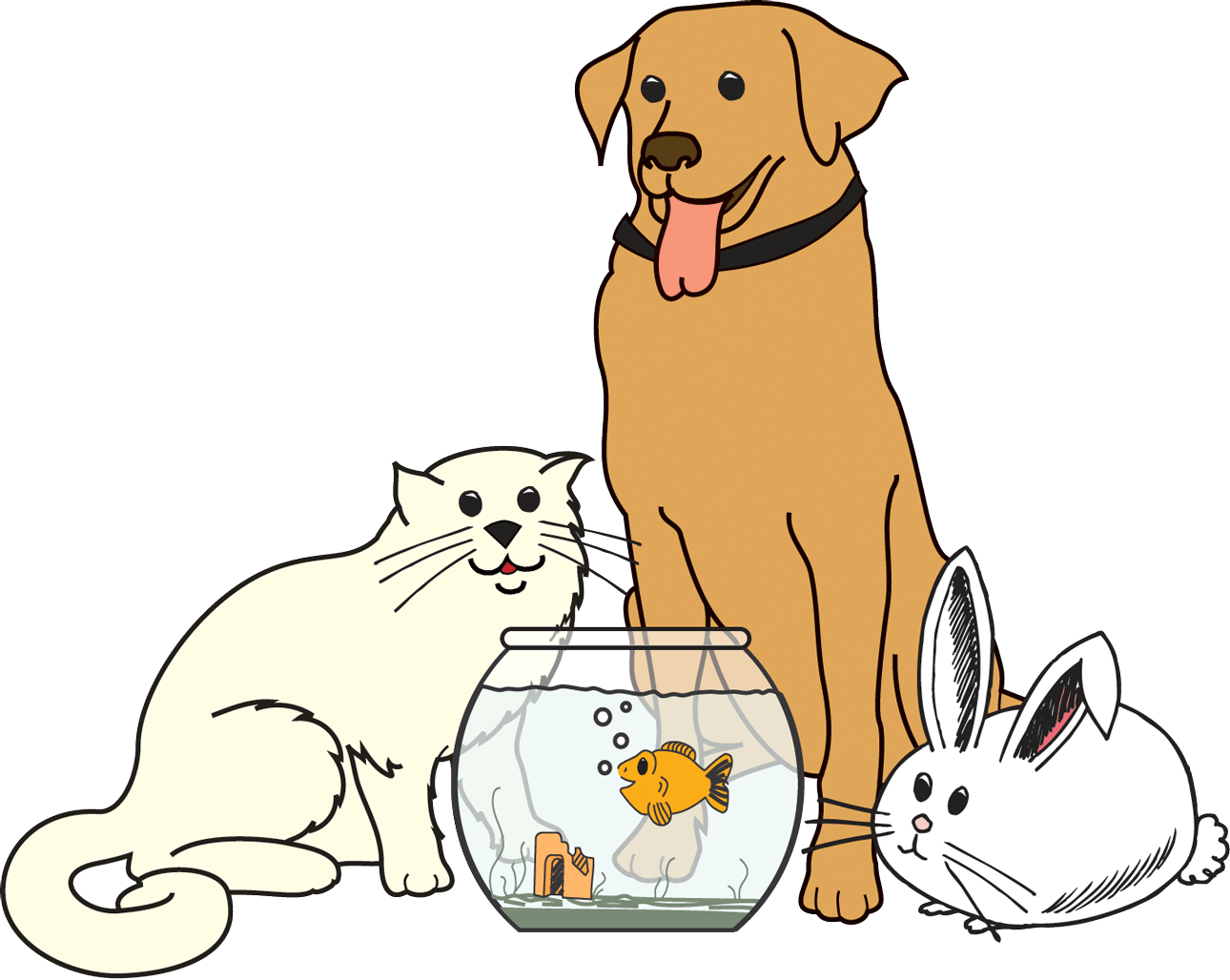 Getting a good night’s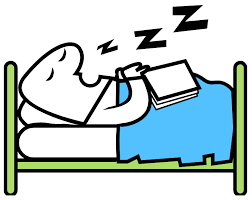 sleepManaging finances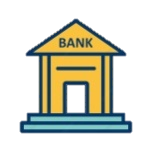 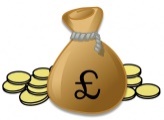 Planning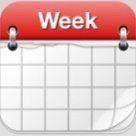 my weekFilling in 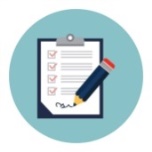 Forms (e.g. housing/benefits)Managing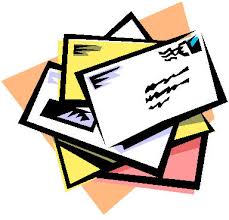 lettersAccessingmy moneyeasily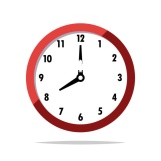 Paying 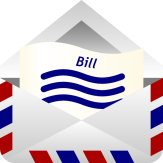 billsGetting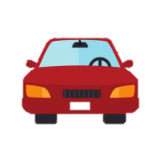 aroundStoring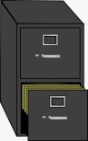 importantdocumentssafelyHaving a daily routinePersonal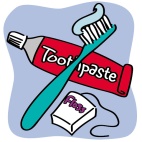 hygieneCooking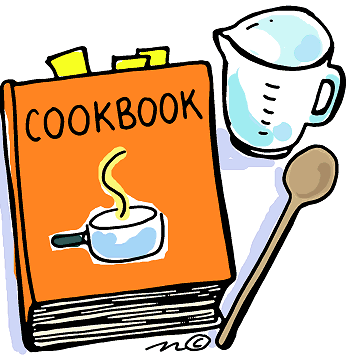 Shopping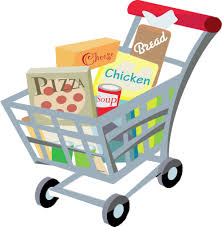 Making important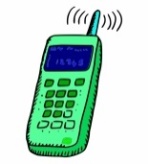 phone calls
Understanding bills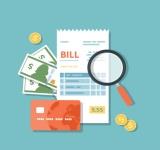 Understanding lettersContacting gas,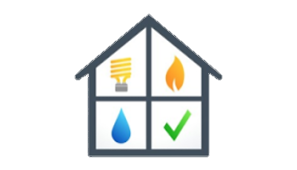 electric, and 
water 
companiesGoing to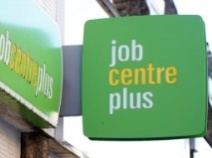 the Job CentreUsing 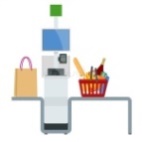 self-service checkouts Making sure that my benefits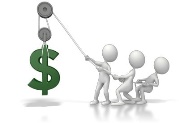 are paid correctlyBeing on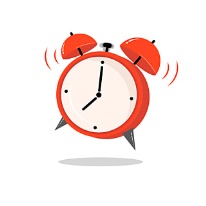 time for visitsAllotments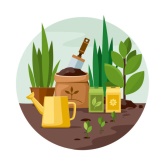 Family and/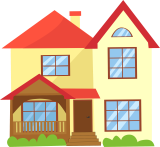 or friends’ homesSupermarket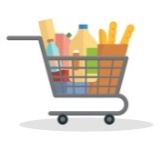 Nature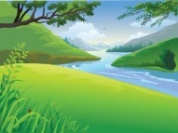 reservesCinema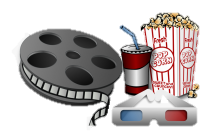 Gym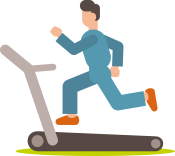 Leisure 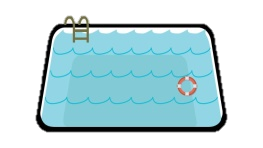 centreParks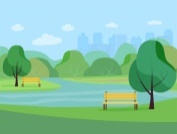 Clothing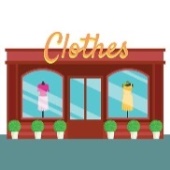 shopsHairdressers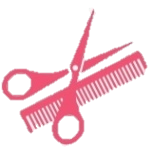 Library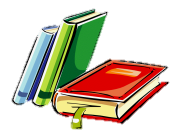 Town 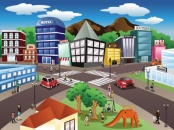 centreSwitching a 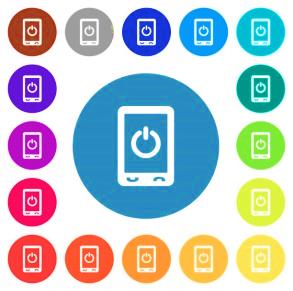 computer/phone on and offPlugging in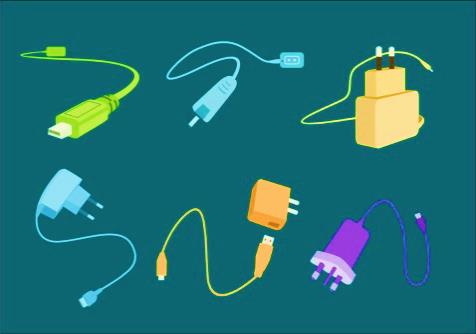 the chargerLogging in 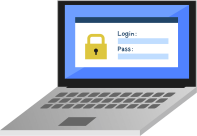 and outConnecting to 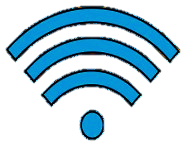 the internet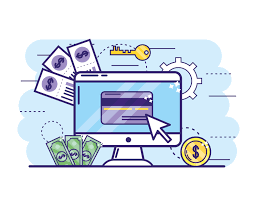 Using the 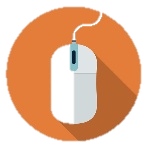 mouse/touch screenUsing the 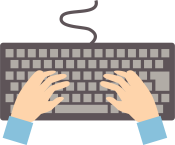 keyboardOnline bankingSocial 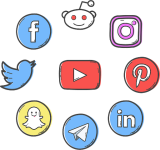 mediaApplying for/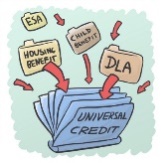 accessingbenefitsBooking 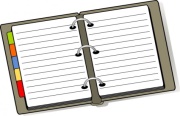 a GP appointment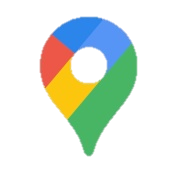 Online 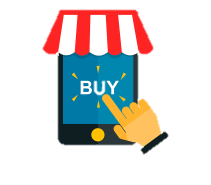 Shopping Using a 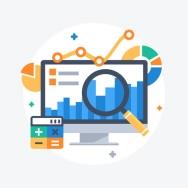 search engineGoogle MapsOrdering a 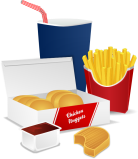 takeaway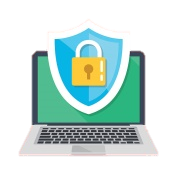 Using a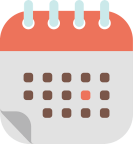 calendarEmailing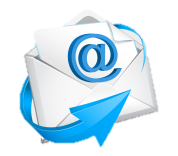 Antivirus SoftwareUsing video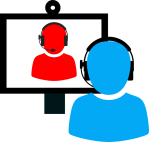 chat softwareSwitching a computer/phone on and offPlugging inthe chargerLogging in and outConnecting to the internetUsing the mouse/touch screenUsing the keyboardOnline bankingSocial mediaApplying for/accessingbenefitsBooking a GP appointmentOnline Shopping Using a search engineGoogle MapsOrdering a takeawayUsing acalendarEmailingAntivirus SoftwareUsing videochat softwareFood 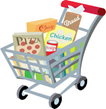 shoppingFood 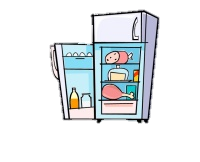 storageCookingCleaning 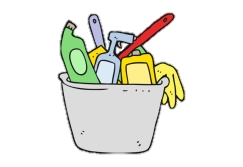 up after cookingMaintaining appliances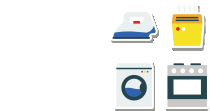 Washing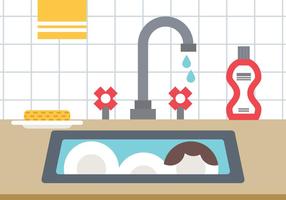 upTaking 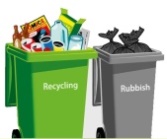 bins out

Tidying 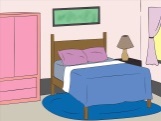 living spacesLaundry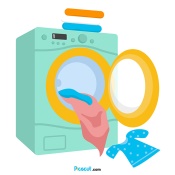 Changing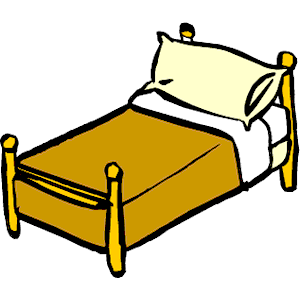 beddingCleaning bathrooms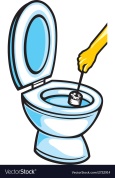 and toiletsCleaning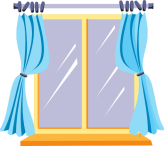 windows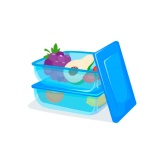 Hoovering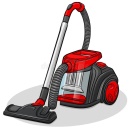 Dusting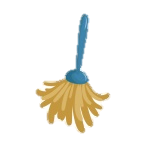 Changing lightbulbs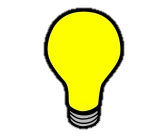 Batch cookingMaking 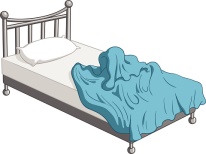 the bedCleaning 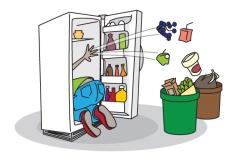 the fridgeDefrosting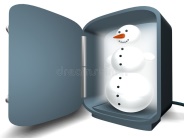 the freezerLooking 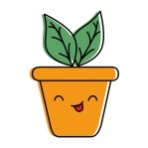 after plantsFood shoppingFood storageCookingCleaning up after cookingMaintaining appliancesWashingupTaking bins out

Tidying living spacesLaundryChangingbeddingCleaning bathroomsand toiletsCleaningwindowsHooveringDustingChanging lightbulbsBatch cookingMaking the bedCleaning the fridgeDefrostingthe freezerLooking after plantsHow do I feel about using gas and electricity safely in my home?ConfidentUnconfidentHow do I feel about finding information and support about fire safety?ConfidentUnconfidentHow do I feel about budgeting my money?ConfidentUnconfidentPersonal Independence Payment (PIP)Employment Support Allowance (ESA)Housing BenefitFree Bus PassUniversal CreditJobseeker’s AllowanceWarm Home DiscountCouncil tax reductionOther: Registering 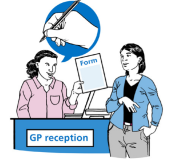 with a GPContacting 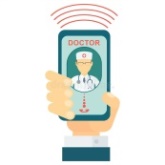 the GPBooking anappointment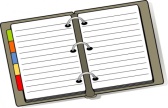 Contacting the emergency 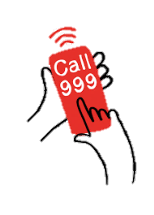 servicesGetting to and from appointments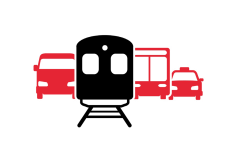 Taking my medication at the right times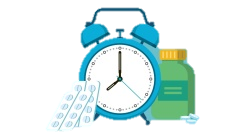 Storing my medication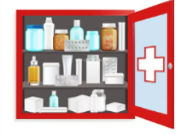 safelyUnderstanding what professionals are saying to me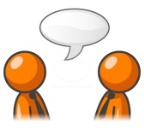 Name of personTheir job roleContact informationWhen can I contact them?Example: Fiona SmithCare co-ordinator0113 200 0000Monday-Friday 9am-5pmSupported 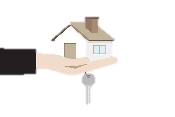 housing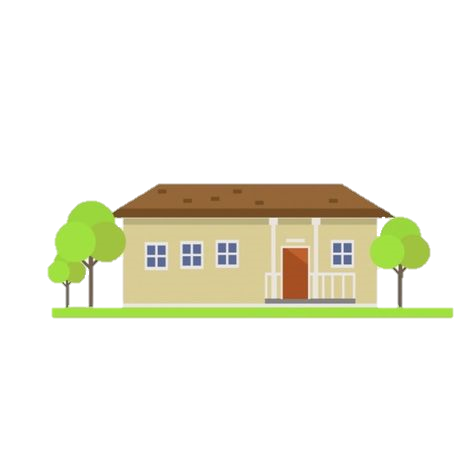 Care HomeFlat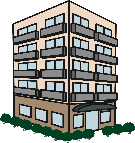 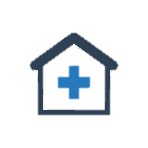 TerracedHouseBungalowSemi-detached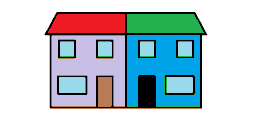 houseNursingHomePrivate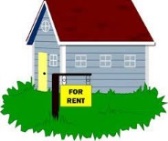 tenancyHousing association property 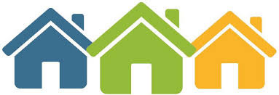 (council house)On my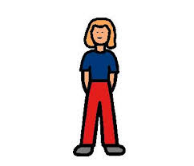 ownShared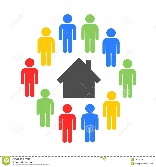 withotherpeopleOther:Areas that I would like to live inAreas that I would not like to live inName of personHow oftenIs accessible for wheelchairs/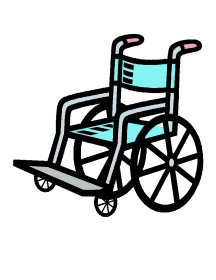 other mobility needsIs in a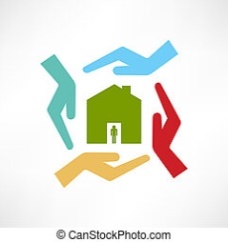 safe placeIs near good bus routes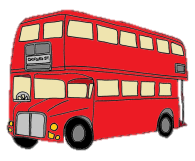 Is big enough that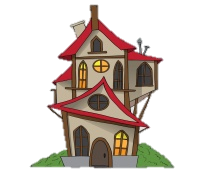 I don’t feelcrampedIs on the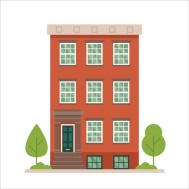 _____ floorof a blockHas access to a garden/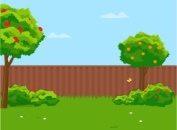 outsidespaceIs in a quiet 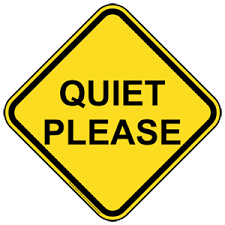 placeHas really good security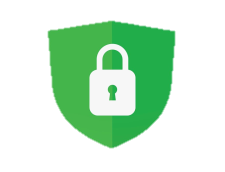 Has staff onsite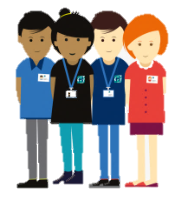 to support me when I needthemHas a stable internet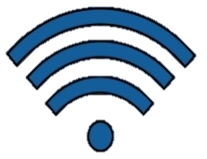 connectionLets in plenty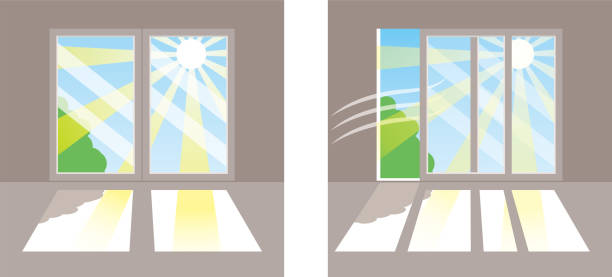 of lightIs somewhere that I am allowed to play loud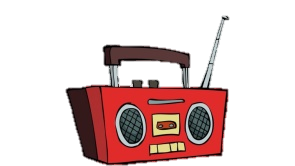 musicIs near to parks and/or 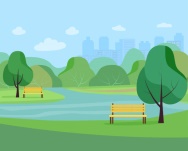 open spaceHas furniture so that I don’t 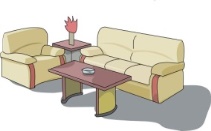 need to buy itHas no furniture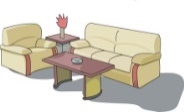 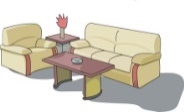 so that I can buy my ownIs near 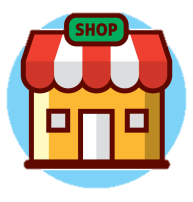 a shop